UJIAN AKHIR SEKOLAH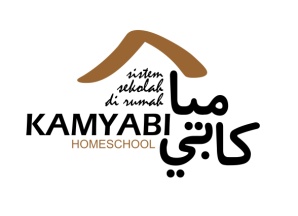 SEMESTER 2 TAHUN 2013/2014Pelajaran	: IPS Waktu	: 90 MenitKelas		: X (sEPULUH)PETUNJUK1. Sebelum mengerjakan baca Surat Al Fatihah, shalawat kepada Nabi SAW, dan Berdoa2. Baca Soal dengan tenang dan teliti3. Kerjakan Ujian sesuai waktu yang ditentukan dengan jujurBerilah tanda (x) pada salah satu huruf a, b, dan c yang merupakan jawaban  paling benar!Kesanggupan suatu barang untuk dapat memenuhi kebutuhan manusia, berarti barangitu mempunyai...a. Nilai Objektif	b. Nilai Tukar	c. Nilai Pakai	d. Nilai Batase. Nilai SubjektifAndi membeli sebuah kalkulator di toko elektronik dan menggunakannya untukmenghitung, maka kalkulator itu memiliki...a. Guna Bentuk	b. Guna Milik	c. Guna Tempat	d.G una Dasar	e. Guna WaktuDi bawah ini adalah nilai suatu barang:1. Stetoskop BagiDokter2. Buku Bagi Pelajar3. Gunting BagiPenjahit4. Sepatu Bagi Penjahit5. Jasa Bagi PekerjaPabrikYang termasuk nilai subjektif adalah…a. 1, 2, dan 3	b. 1, 4, dan 5	c. 2, 3, dan 5	d. 2, 3, dan 4	e. 1, 3 dan 5Nilai yang diberikan seseorang terhadap suatu benda karena dapat memenuhi kebutuhannya disebut nilai...a. Tukar Subjektif	b. Tukar Objektif	c.P akai Subjektif	d. Pakai Objektife. DasarPerhatikan hal-hal berikut ini:1. Sikap Hidup	2. Kebudayaan	3. Biaya Produksi	4.Modal Yang Digunakan	5. Status Sosial	6. Laba Yang DikehendakiFaktor-faktor yang mempengaruhi konsumsi seseorang adalah...a. 1, 3 dan 4	b. 2, 4 dan 6	c. 1, 3 dan 6	d. 1, 2 dan 5e. 3, 4 dan 5Tindakan manusia bertujuan untuk:1. Menambah Kegunaan Barang2. Memenuhi Kebutuhan Hidup4. Memenuhi Kebutuhan Masyarakat5.Menghilangi Faedah Barang6. Menghabiskan Kegunaan BarangTindakan yang mencerminkan pengertian konsumen adalah...a. 1, 2 dan 3	b. 1, 3 dan 5	c. 2, 3 dan 4	d. 2, 3 dan 6e. 4, 5 dan 6Bagaimana cara mengubah nilai guna barang yang didapat dari alam agar memiliki nilaiguna yang lebih untuk mengimbangi kebutuhan yang semakin banyak disebut...a. Tindakan Ekonomi	b. Motif Ekonomi	c. Berfikir Ekonomi	d. Prinsip Ekonomie. Bertindak EkonomiTindakan yang selalu mempertimbangkan antara pengorbanan dengan manfaat yang akan diperoleh disebut...a. Tindakan Ekonomi	b. Motif Ekonomi	c. Manfaat Ekonomi	d. Prinsip Ekonomie. Dasar EkonomiDorongan yang menyebabkan manusia melakukan tindakan ekonomi dinamakan...Tindakan Ekonomi	b. Motif Ekonomi	c. Berfikir Ekonomi	d. Prinsip EkonomJika seseorang membeli sepatu karena pengaruh dari temannya maka motif pembeliannya adalah motif...a. Dihargai	b. Intrisik	c. Irasional	d. Ekstrinsike. RasionalSuatu tindakan manusia dalam memenuhi kebutuhannya, berdasarkan tindakan yang rasional dinamakan...a. Tindakan Dihargai	b. Motif Ekonomi	c. Berfikir Ekonomi	d. Prinsip Ekonomi	e. Bertindak EkonomiSetiap melakukan pemilihan pasti akan memilih pada hal yang paling menguntungkan atau paling besar kegunaannya, hal ini berarti manusia bertindak secara...a. Logika	b. Rasional	c. Egois	d. Irasionale. Menang SendiriSeseorang bertindak dengan mendahulukan kebutuhan yang paling penting dan mendesak berarti ia memenuhi kebutuhannya menurut...a. Skala Prioritas	b. Nasional	c. Keinginan	d. Tindakan Ekonomie. Keinginannya SendiriDibawah ini adalah contoh motif ekonomi dalam berbagai tindakan ekonomi manusia, kecuali...a. Motif Untuk Memuaskan Kebutuhannya Sendirib. Untuk Mendapatkan Penghargaanc. Manusia Memiliki Sifat Ingin Dihargai Oleh Orang Laind. Motif Untuk Mendapatkan Kekuasaae. Motif Yang Bersifat IndividuPerhatikan ilustrasi dibawah ini:1. Pak Johan menjual dagangan ditokonya2. Bu Wati mengendarai mobilnya ke kantor3. Pak Tani menanam padi di sawahnya4. Keluarga Pak Sunaryo sedang menikmati acara televisi di rumahnyaDari ilustrasi yang merupakan kegiatan konsumsi adalah...1 dan 2	b. 1 dan 3	c . 2 dan 3	d. 2 dan 4	e. 3 dan 4Menurut teori nilai pasar, tinggi rendahnya nilai barang dipengaruhi oleh...a. Biaya Produksi	b. Biaya Promosi	c. Biaya Tenaga Kerja	d. Jumlah Barange. Permintaan Dan PenawaranBerikut yang termasuk kegiatan konsumsi jasa yaitu...a. Membeli Buku	b. Membeli Sepatu	c. Membeli Sepeda Motor		d. Memakai Dasi	e. Menperbaiki Kendaraan Di BengkelPola konsumsi mempunyai arti...a. Membeli Barang Murah	b. Kecenderungan Mengkonsumsi	c. Memakai Barang Mahal 	d. Membelanjakan Sebagian Penghasilan Untuk Konsumsie. Membelanjakan Seluruh Penghasilan Untuk KonsumsiAdi makan bakmie setiap minggu, Budi makan roti setiap minggu.Tindakan mereka merupakan kegiatan konsumsi yang dipengaruhi oleh faktor...a.Pendapatan	b.Kebudayaan	c.Motivasi	d.Harga Barange.SeleraTermasuk dalam kebutuhan rohani antara lain:1.Rasa Kasih Sayang	2.Penerimaan Lingkungan	3.Rasa Aman4.Olah RagaPerrnyataan yang benar yaitu ...a.1, 2, dan 3	b.1 dan 3	c.2 dan 4	d. hanya point 4	e.Semua benarUnit ekonomi yang dibentuk oleh wirausahawan yang bertujuan mencari laba dengancara mengorbankan tenaga kerja, capital, dan tanah guna menghasilkan barang dan jasa disebut...a.Rumah Tangga	b.Perdagangan	c.Pemerintah	d.Perusahaane.Masyarakat Luar NegeriDibawah ini yang bukan merupakan contoh Kebutuhan Primer adalah...a.Pendidikan	b.Papan	c.Sandang	d.Kesehatane.Perumahan MewahFungsi barang komplementair adalah...a.Menggantikan BarangLainb.Memperbanyak BarangLainc.Menerapkan SistemEkonomid.Menanamkan ModalUsahae.Mendirikan Usaha YangBanyakSistem yang mengambil kebaikan dari sistem ekonomi bebas dan sistem ekonomisosialis adalah...a.Liberal	b.Campuran	c.Etatisme	d.Komunis	e.SosialisSalah satu keburukan Sistem Ekonomi Bebas/Liberal adalah...a.Memberikan KebebasanPada Semua Orangb.Mengakui KeperluanIndividualc.Menerapkan HargaMelalui Mekanisme Pasard.Mengurangi BebanPemerintahe.Menimbulkan KekuatanMonopoli Yang SangatMerugikanSetiap kegiatan manusia baik secara langsung maupun tidak langsung yang ditujukanuntuk kegiatan produksi adalah...a.Aktivitas	b.Kegiatan	c.Manusia	d.Tenaga Kerja	e.ProduksiBerikut ini yang termasuk kedalam kelompok kebutuhan Individu ialah...a.Tempat Rekreasi	b.Sekolah	c.Transportasi Umum	d.Peralatan Kedokterane.Sarana OlahragaKebutuhan yang pemenuhannya tidak dapat ditunda karena apabila ditunda bisamenyebabkan penderitaan atau kerugian bagi yang harus memenuhi kebutuhan itu,disebut…a.Kebutuhan Sekarang		b.Kebutuhan Primer	c.Kebutuhan Jasmani		d.Kebutuhan Pokoke.Kebutuhan IndividuPemuas kebutuhan terdiri dari atas dua golongan yaitu …a.Benda Ekonomi Dan Benda Ekonomis	b.Benda Ekonomi Dan Benda Terbatasc.Benda Ekonomi Dan Benda Bebas	d.Benda Bebas Dan Benda Mudahe.Benda Dan JasaSuatu rasa yang timbul secara alami dalam diri manusia untuk memenuhi segala sesuatuyang diperlukan dalam kehidupannya disebut...a.Hasrat Hidup Manusia		b.Ambisi Manusiac.Kebutuhan Manusia		d.Naluri Manusiae.Keinginan ManusiaTeh akan lebih nikmat bila disajikan dengan gula, hubungan antara dua barang tersebutadalah...a.Komplementer	b.Saling Memengaruhi	c.Sebab Akibatd.Subsitusi	e.PenggantiJumlah dari alat pemuas kebutuhan manusia jumlahnya...a.Terbatasb.Tidak Terbatasc.Kurangd.Seimbange.Tidak SeimbangLembaga atau orang yang melakukan kegiatan menjual barang ke luar Negeri disebut...a.Distributorb.Importirc.Agend.Eksportire.ConventerDengan pengorbanan minimal untuk mendapatkan hasil maksimal disebut...a.Tindakan Ekonomib.Politik Ekonomic.Tujuan Ekonomid.Prinsip Ekonomie.Hukum EkonomiNilai perbandingan antara mata uang Negara dengan mata uang negara lain disebut...a.Kurs Mata Uangb.Valuta Asingc.Sahamd.Devisa Negarae.Devaluasi36.Berikut ini merupakan ciri-ciri sistem perekonomian liberal, kecuali...a.Hak milik perorangan dijamin sepenuhnyab.Produsen berproduksi untuk dijual di pasaryang bersainganc.Kehidupan perekonomian diatur olehsistem hargad.Ditujukan untuk mencapai kemakmuranbersama (seluruh masyarakat) e.Pertanggungjawaban perekonomian secaraindividual37.Pemintaan/penawaran dikatakan elastis apabila...a.E = 0b.E < 1c.E = 1d.E > 1 e.E = ~38.Kegiatan atau upaya menambah nilai guna pada suatu barang/jasa disebut ...a.Konsumsib.Produksi c.Produsend.Distribusie.Konsumen39.Kelangkaan disebabkan oleh...a.Kebutuhan dankeinginan b.Adat istiadat dan alamc.Modal dan pendapatand.Usia dan jumlahpenduduke.Pendidikan dan kebijakanpemerintahan40.Permasalahan ekonomi meliputi...a.Apa yang diproduksib.Untuk siapa diproduksic.Bagaimanamemproduksid.Ketiadaan produksie.Jawaban a,b dan c benar